ב"המסכת אבותהקדמהמסכת אבות שונה מכל המסכתות האחרות הנמצאות במשנה. היא אינה עוסקת בענייני הלכה, אלא בדברי מוסר, דרך ארץ ומידות טובות.ומדוע נקראת מסכת אבות? 1. הדברים הכתובים בה,   משמשים כ"אבות" (יסודות, בסיס) לכל התורה . כמו שלימדונו חכמים "דרך ארץ קדמה לתורה" , לפני שאדם מקיים מצוות, עליו להיות אדם ישר ומוסרי.2. הדברים הכתובים במסכת אבות, נלמדו מהאבות. כך הם נהגו, ביושר ובכבוד, וכך גם עלינו לנהוג.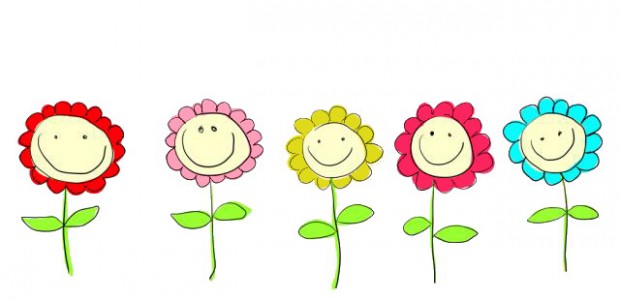 בחוברת הזאת אין את כל המסכת, בחרנו משניות וחלקי משניות עם אמירות ולימוד לחיים שלנו. נקווה שבעזרת ה' הלימוד יוסיף לנו חכמה ,דרך ארץ ואהבת ה' .על שלושה דברים העולם עומד – העולם מתקיים , מתקדם ומתפתח בזכות שלושה דברים, מה הם?על התורה – לימוד התורה מחזיק את העולם !על העבודה – העבודה היא קיום המצוות הרשומות בתורה. לא מספיק רק ללמוד תורה , צריך לקיים את מה שכתוב בה. כך זה בכל דבר שאנו מאמינים בו בחיים, לא מספיק להגיד שאנחנו מאמינים וחושבים שערך מסוים, או תכונה מסוימת היא טובה, צריך גם לעשות ולנהוג  על פי אותה אמונה.על גמילות חסדים  -  גמילות חסדים זה עזרה אחד לשני, עזרה שלא תמיד אני מקבלת תמורתה משהו. אני עוזרת לחברה כי זה מעשה טוב, ומעשה טוב, עושה לי טוב. פעם אני עוזרת, ופעם עוזרים לי . רק כך אפשר לקיים חברה מתוקנת טובה ונעימה.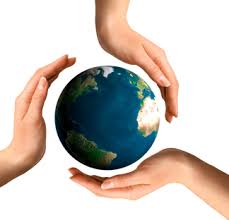 עשה לך רב – כל אדם צריך שתהיה לו דמות שאותה הוא מעריך והוא יכול לשאול אותו שאלות ולפנות אליו בשעת הצורך.קנה לך חבר – בני אדם הם אנשים חברותיים, ולכן חשוב שלכל אחת תהיה לפחות חברה אחת, שאיתה היא יכולה לחלוק את הרגשותיה ולגלות לה את סודותיה. מדוע נאמר "קנה"  האם צריך לשלם כסף לחברה בשביל שהיא תהיה חברה אמיתית? ברור שלא !! אך כן צריך להשקיע בחברות, ולהתאמץ עבורה וכך היא נקנית.והוי דן את כל האדם לכף זכות –  תמיד תנסי לא לשפוט לרעה חברה או כל אדם, שעשה משהו לא טוב, יתכן שאת לא יודעת את כל העובדות והסיבות שגרמו לה לעשות את המעשה. למה נאמר "את כל האדם" ולא את האדם? אם נסתכל על האדם בכלליות על כל צדדיו ונזכר שבדרך כלל הוא בסדר, גם כשמתנהג לא טוב , יהיה לנו קל יותר לדון אותו לכף זכות.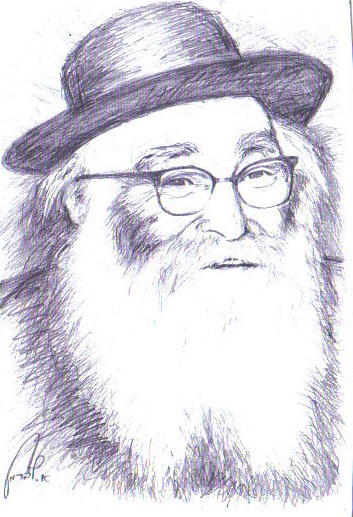 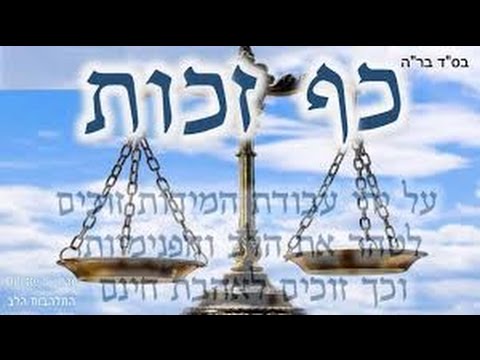 הוי מתלמידיו של אהרון – בואו נהיה כמו אהרון הכהן , ונלמד ממידותיו. אילו מידות היו לו?אוהב שלום – הוא תמיד חי בשלום עם אנשים ולא רב איתם.ורודף שלום – היה משתדל לעשות שלום בין אנשים שרבו. היה חשוב לו גם שאחרים יחיו בשלום זה עם זה.אוהב את הבריות – אהרון היה אוהב כל אדם, לא משנה מי הוא ומה דעותיו.ומקרבן לתורה – האהבה שלו לכל אדם גרמה לאנשים לרצות להיות דומים לו.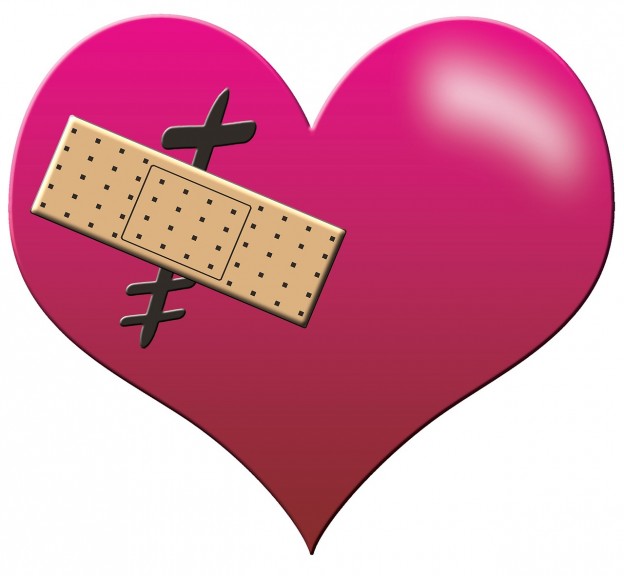 אם אין אני לי מי – אם אני לא אדאג לעצמי ואשאף להצליח ולהתקדם בחיים, אז מי ידאג לי?וכשאני לעצמי, מה אני -  אבל אם אני דואגת רק לעצמי ולא עוזרת בכלל לאחרים, מה אני – האם זה שווה ונכון?ואם לא עכשיו אימתי – אל תגידי לעצמך , היום אני אעשה שטויות, ממחר אני אתחיל לדאוג לעצמי , עכשיו זה הזמן להתחיל לדאוג לעצמך וגם לעזור לאחרים כי אם דוחים את הדברים , ולא עושים אותם, מצטערים אחר כך, כי הזמן לא חוזר. 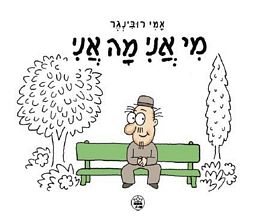 אמור מעט ועשה הרבה – רצוי להמעיט בדיבורים, ולהרבות במעשים.הוי מקבל את כל האדם בסבר פנים יפות – כשאת פוגשת אדם שאת מכירה, חייכי אליו, האירי לו פנים , זה יכול לעשות לו את היום.  חיוך אחד שווה יותר מהרבה מתנות.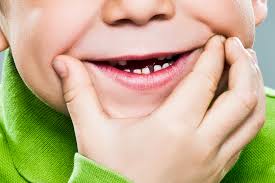 יהי כבוד חברך חביב עליך כשלך – כשם שאת לא רוצה שמישהו יפגע בכבודך, כך היי  את, זהירה לא לפגוע בכבוד חברך או בכבוד כל אדם אחר.אל תהי נוח לכעוס – השתדלי לא לכעוס בקלות ומכל דבר. הכעס רק גורם לדברים שליליים. אבל מה נעשה שלפעמים מכעיסים אותנו? יש כמה עצות – אל תגיבי מיד , תרגיעי את עצמך ותחשבי מה את רוצה לומר כדי שהמצב יירגע . דוני את חברתך לכף זכות, אולי היא כועסת כי קרה לה משהו, או שאולי לא הבינה נכון את המצב? ושוב יום אחד לפני מיתתך – וכי אדם יודע באיזה יום הוא ימות כדי לעשות תשובה? זה בדיוק הרעיון, מכיוון שאנחנו לא יודעים מתי נמות, אנחנו צריכים יום יום להשתדל לעשות מעשים טובים כי יבוא היום ואנחנו לא יודעים מתי, שבאמת נחלוף מן העולם.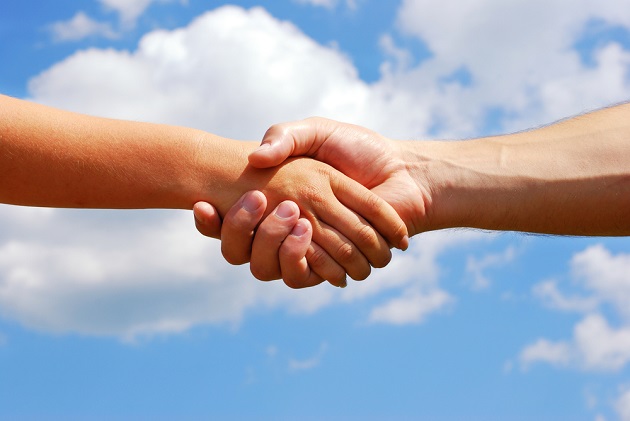 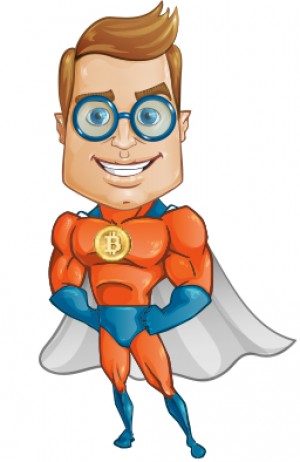 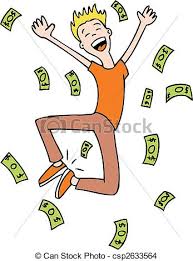 אל תהי בז לכל אדם – אל תבוזי (תזלזלי) באף אדם, לא משנה מי הוא, מה הוא עשה, ואיך הוא נראה.ואל תהי מפליג לכל דבר – אל תחשבי על שום דבר שהוא מיותר בעולם, כל דבר שקיים בעולם יש לו מטרה וסיבה, גם אם את לא מבינה מה תפקידו. שאין לך אדם שאין לו שעה – אין אדם שאין לו שעת הצלחה, רגעים בהם הוא מגלה את טובו, כישרונו.ואין לך דבר שאין לו מקום – כל דבר שברא הקב"ה בעולמו יש לו ייעוד ומטרה .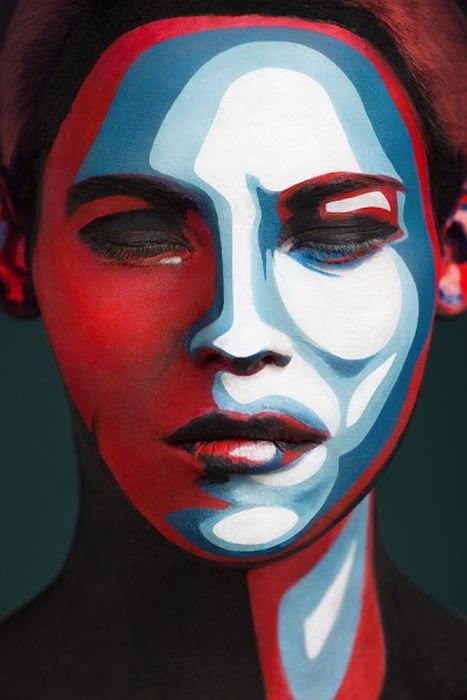 הוי מקדים בשלום כל אדם –  השתדלי להיות הראשונה להגיד שלום לחברה או כל אחד שאת מכירה, אל תחכי שהיא או הוא יגידו לך, גם לאנשים שאת פחות בקשר איתם ואולי אפילו רבת איתם, זו הזדמנות להשלים. מילה אחת קטנה "שלום" יכולה להביא הרבה שלום לעולם. והוי זנב לאריות , - השתדלי להתחבר לחברות שמקדמות אותך, ועושות דברים חיוביים, (להיות בקבוצה של האריות) גם אם תהיי רק זנב בקבוצה הזאת, כלומר שאולי תהיי הקטנה או לא מאלו שמחליטות. ואל תהי ראש לשועלים   - אל תשתייכי לקבוצה של חברות שגורמות לך לעשות דברים לא טובים, גם אם בקבוצה הזאת את תהיי המנהיגה או מאלה שמחליטות.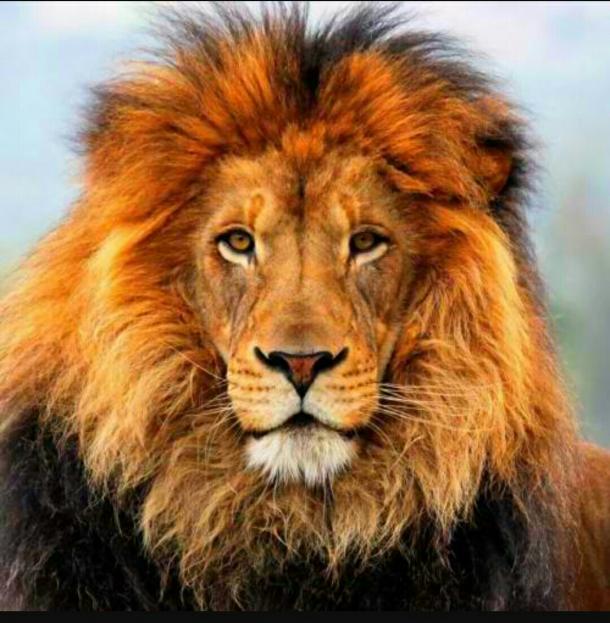 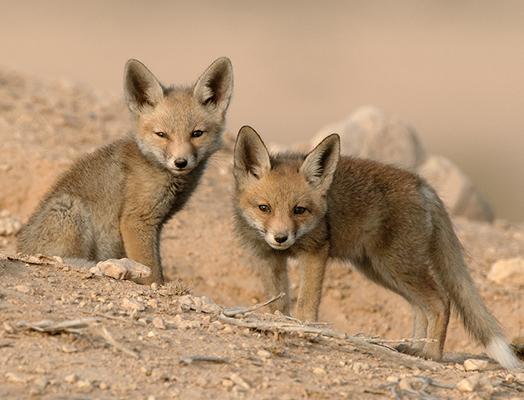 הוי רץ למצוה קלה כבחמורה- כאשר יש לך הזדמנות לעשות מצווה, לא משנה איזו, הזדרזי לעשות אותה . אל תעשי חישובים שעדיף לעשות מצווה אחרת יותר חשובה, מאוחר יותר, כי בסוף לא תעשי אף אחת מן המצוות.ובורח מן העברה – השתדלי תמיד לא להימצא במקום שיכול לגרום לך לעשות עברה.שמצוה גוררת מצוה, ועברה גוררת עברה – כשעושים מצווה זה גורם להרגשה טובה ולרצון לעשיית מצוות נוספות , וההיפך,  כשעושים עברה- מעשה שלילי , הרבה  פעמים נגרר לעברות נוספות כי כבר נשבר המחסום של, לא נעים,  מה יגידו...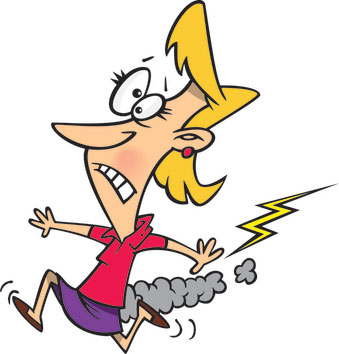 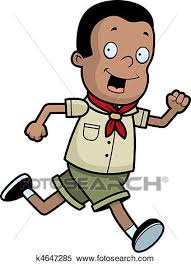 אל תסתכל בקנקן אל במה שיש בו - כמו שאי אפשר לקבוע את טיב היין על פי הכד בו הוא נמצא, כך אי אפשר לשפוט אדם על פי המראה החיצוני שלו.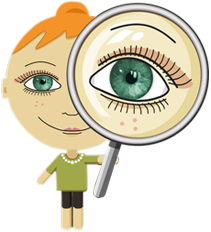 הוי זהיר בקריאת שמע ובתפילה  - השתדלי להתפלל כל תפילה בזמנה.וכשאתה מתפלל, אל תעש תפלתך קבע, אלא רחמים ותחנונים לפני המקום ברוך הוא – כשאת מתפללת , אל תתפללי כי זה חובה, תתפללי כי את רוצה לדבר עם ה'  תתפללי מכל הלב, דברי ישירות לה' !ואל תהי רשע בפני עצמך – אל תחשבי על עצמך שאת לא בסדר ואת לא טובה. תחשבי טוב ויהיה טוב. כולנו אנשים טובים גם אם לפעמים אנחנו נופלים ונכשלים.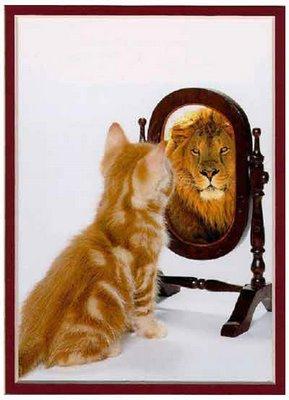 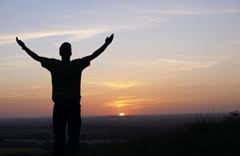 השכר שאנו מקבלים מה' הוא לא על פי התוצאה שהשגנו, אלא לפי העמל והטורח שטרחנו והתאמצנו. לא התוצאה קובעת , אלא הדרך והתהליך שעברנו. 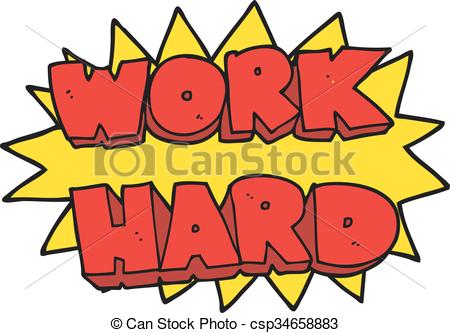 חידוןסיפור של בצלאל על האופנוען – אל תסתכל בקנקן, מצווה גוררת מצווהעבדים של ביני – אז שכל אחד יקום ויהיה מושיע ויגאל עצמו מידיו...מתנות קטנות...פזמון – איזהו העשיר השמח בחלקותמונה של העוף "בז" – אל תהי בז לכל אדם...פתגמים מפורקים וצריכים לגלות את הפתגמים.לצייר זנב לאריות ראש לשועליםהצגה של אבירם , אילן, ארז, אביאיזוהי דרך ישרה שידבק בה האדם – סימפוזיון של אבירם...אנשים טובים באמצע הדרך- כל קבוצה צריכה לבחור פתגם שמבחינת מייצג את האנשים הטובים ולהסביר.תפילה לעני כי יעטוף...אלתעש תפילתך קבעהיה לי חבר היה לי אח הושט לי יד...